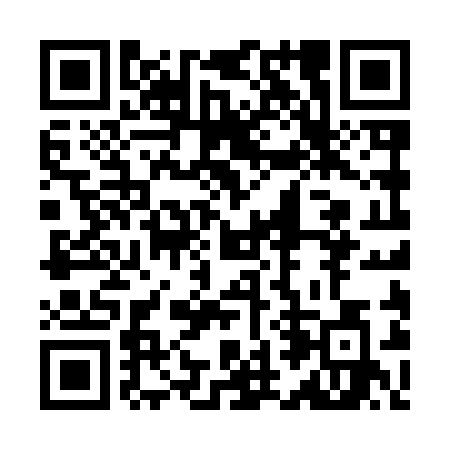 Ramadan times for Ludwina, PolandMon 11 Mar 2024 - Wed 10 Apr 2024High Latitude Method: Angle Based RulePrayer Calculation Method: Muslim World LeagueAsar Calculation Method: HanafiPrayer times provided by https://www.salahtimes.comDateDayFajrSuhurSunriseDhuhrAsrIftarMaghribIsha11Mon4:194:196:1111:593:515:475:477:3312Tue4:164:166:0911:583:535:495:497:3513Wed4:144:146:0711:583:545:515:517:3714Thu4:114:116:0511:583:555:525:527:3915Fri4:094:096:0211:583:575:545:547:4116Sat4:064:066:0011:573:585:565:567:4317Sun4:044:045:5811:574:005:575:577:4418Mon4:014:015:5511:574:015:595:597:4619Tue3:593:595:5311:564:026:016:017:4820Wed3:563:565:5111:564:046:036:037:5021Thu3:533:535:4811:564:056:046:047:5222Fri3:513:515:4611:564:076:066:067:5423Sat3:483:485:4411:554:086:086:087:5624Sun3:453:455:4111:554:096:096:097:5925Mon3:433:435:3911:554:116:116:118:0126Tue3:403:405:3711:544:126:136:138:0327Wed3:373:375:3511:544:136:156:158:0528Thu3:353:355:3211:544:146:166:168:0729Fri3:323:325:3011:534:166:186:188:0930Sat3:293:295:2811:534:176:206:208:1131Sun4:264:266:2512:535:187:217:219:131Mon4:234:236:2312:535:207:237:239:162Tue4:204:206:2112:525:217:257:259:183Wed4:174:176:1812:525:227:277:279:204Thu4:154:156:1612:525:237:287:289:225Fri4:124:126:1412:515:247:307:309:256Sat4:094:096:1212:515:267:327:329:277Sun4:064:066:0912:515:277:337:339:298Mon4:034:036:0712:515:287:357:359:329Tue4:004:006:0512:505:297:377:379:3410Wed3:573:576:0312:505:307:387:389:36